MGCC F, Z and Modern RegisterSundowner Run 2020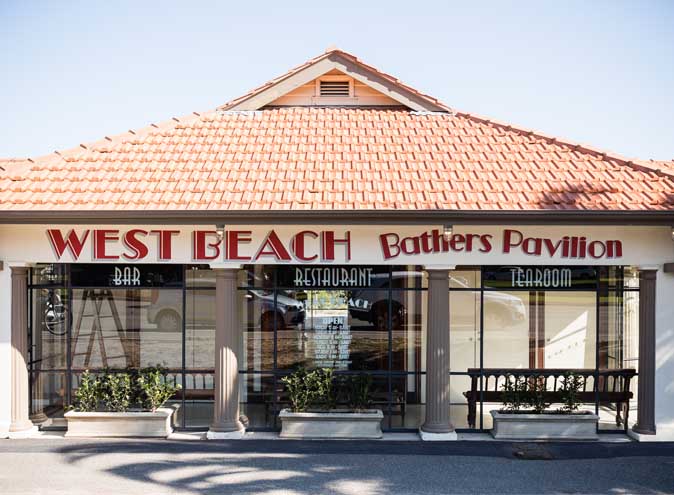 Dinner and watch the sunset at West Beach Pavilion, St Kilda BeachMeet at McDonalds Restaurant Wallan 4PM for 430PM departure.We will be seated outside unless weather is bad.SATURDAY 29th February 7PMDinner (Pizza and “comfort food”) and drinks order off the menuPlease advise Jon Cannon before 23rd Februaryindgeo@optusnet.com.au or SMS 0419 888 128with names, contact details and any dietary requirements